Sudski savet Kosova,Na osnovu člana 7. stav 1. podstav 1.1., 1.3, 1.4. 1.24, člana 30. i 31. Zakona br. 06/L-055 o Sudskom savetu Kosova, člana 14. i člana 15. Zakona br. 06/L-054 o sudovima, člana 15. i člana 16. Zakona br. 08/L-015 o Privrednom sudu, člana 9, 12. i 14. Zakona br. 06/L-057 o disciplinskoj odgovornosti sudija i tužilaca, dana __________2022,Usvaja:PRAVILNIK Br. XX/2022O POSTUPKU IZBORA, IMENOVANJA, SUSPENZIJE I RAZREŠENJA PREDSEDNIKA SUDOVA I NADZORNIH SUDIJAPOGLAVLJE IOPŠTE ODREDBEČlan 1Svrha i delokrug1. Ovim pravilnikom uređuju se postupci izbora, imenovanja, suspenzije i razrešenja predsednika sudova i nadzornih sudija.2. Ovaj pravilnik se primenjuje na sve sudije koji su kandidati za predsednike sudova i nadzorne sudije, kao i na druge službenike koji učestvuju u postupku izbora predsednika sudova i nadzornih sudija.Član 2 Definicije1. Definicije koje su upotrebljene u ovom pravilniku, imaju sledeće značenje: Zakon - Zakon o Sudskom savetu Kosova, Zakon o sudovima i Zakon o disciplinskoj odgovornosti sudija i tužilaca; Savet – Sudski savet Kosova, kao što je utvrđeno Zakonom o Sudskom savetu Kosova; Sekretarijat – podrazumeva Sekretarijat Sudskog saveta Kosova, kao što je utvrđeno Zakonom o Sudskom savetu Kosova; Jedinica – Jedinica za sudsku inspekciju, kao što je predviđeno Zakonom o Sudskom savetu Kosova; Ocenjivačka komisija– Komisija koju obrazuje Saveta, odgovorna za intervjuisanje, ocenjivanje i preporučivanje najuspešnijih kandidata za predsednike sudova i nadzorne sudije, pred Sudskim savetom Kosova; Član komisije – član koga imenuje Savet, i obavlja dužnosti i odgovornosti, u skladu sa ovim pravilnikom.2. Izrazi korišćeni u jednini, imaju isto značenje i u množini. Reči korišćene u jednom polu, uključuju i drugi pol.Član 3Osnovni principi1. Izbor i imenovanje predsednika suda i nadzornog sudije mora odražavati multietničku prirodu i principe rodne ravnopravnosti, zagarantovane Ustavom Republike Kosovo, međunarodnim sporazumima i instrumentima ljudskih prava i sloboda, kao i u zakonima koji se primenjuju u Republici Kosovo.2. Izbor i imenovanje predsednika suda i nadzornog sudije vrši se kroz otvoren, konkurentan, transparentan i meritoran proces, kao što je utvrđeno zakonom, isključujući svaku vrstu diskriminacije.3. Izbor i imenovanje predsednika suda i nadzornog sudije ogranka, vrši se primenom objektivnih kriterijuma, sa ciljem da se osigura: nezavisnost, nepristrasnost, profesionalnost, transparentnost i efikasnost upravljanja sudom i ograncima; da pripadnici zajednica koje ne pripadaju većini na Kosovu budu imenovani na rukovodeće pozicije u okviru sudstva, uključujući i pozicije predsednika sudova i nadzornih sudija.POGLAVLJE IIIMENOVANJE PREDSEDNIKA I NADZORNIH SUDIJAČlan 4Raspisivanje slobodne pozicije1. Savet odlukom raspisuje slobodno mesto, najkasnije četrdeset pet (45) dana pre isteka mandata predsedavajućeg ili nadzornog sudije.2. U slučaju da mesto predsedavajućeg i nadzornog sudije ostane upražnjeno, konkurs se raspisuje najkasnije u roku od trideset (30) dana od dana kada je mesto ostalo upražnjeno. Konkurs se objavljuje na zvaničnom sajtu Saveta.3. Oglas za slobodna mesta, sadrži sve merodavne informacije za svako mesto, uključujući:Sud ili ogranak, za koji je raspisano raspisuje slobodno mesto;Opis radnih zadataka;Kvalifikacioni kriterijumi;Način podnošenja aplikacije i prateća dokumenta; iPoslednji rok za podnošenje aplikacije, koji ne može da bude kraći od petnaest (15) dana.Član 5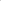 Kriterijumi za kandidate1. Za kandidata za predsednika suda i nadzornog sudiju može aplicirati samo sudija koji dolazi iz reda nadležnog suda, uključujući i ogranke.2. Kandidat za predsednika suda, odnosno za nadzornog sudiju mora da ispunjava sledeći osnovne kriterijume:2.1. da ima najmanje tri (3) godine radnog iskustva kao sudija;2.2. da nema disciplinsku sankciju, izrečenu pravosnažnom odlukom, osim mere nejavne pismene opomene.3. Kandidat za predsednika Privrednog suda mora da ispunjava sledeće osnovne kriterijume:3.1 da ima najmanje pet (5) godina radnog iskustva kao sudija;3.2 da nema disciplinsku sankciju, izrečenu pravosnažnom odlukom, osim mere nejavne pismene opomene.4. Kandidat za predsednika suda, odnosno nadzornog sudiju, pored profesionalizma i kvalifikacija za obavljanje funkcije, mora imati veštine i znanje u obavljanju rukovodećih i organizacionih poslova u sudu, kao i lični integritet, što podrazumeva:4.1. poznavanje rada sudske administracije;4.2. ugled koji kandidat uživa od strane kolega sudija;4.3. korektnu komunikaciju sa strankama i kolegama u sudu;4.4. spremnost za saradnju sa drugim organizacijama i institucijama; i,4.5. kreativnost na poslu, olakšavajući time rad suda.5. Ocena veština iz stava 4. ovog člana za kandidata za predsednika suda ili nadzorne sudije vrši se usmenim intervjuom.6. Savet će uzeti u obzir stručne obuke, rukovodeće iskustvo i vrednovanje radnog učinka kandidata za predsednika suda i nadzornih sudija.7. Pravo apliciranja na mesto predsednika suda ili nadzornog sudije, nemaju: član Sudskog saveta Kosova osim ako unapred ne podnese ostavku, kao što je   predviđeno važećim zakonima; predsednik suda ili nadzorni sudija koji je završio mandat kao predsednik suda ili  nadzorni sudija; i, sudija koji ne ispunjava kriterijume utvrđene ovim propisom.Član 6Potrebna dokumenta i način apliciranja1. Sudije moraju dostaviti sledeća dokumenta:Koncept dokumenta, u kome kandidat iznosi viziju za upravljanje sudom i za povećanje efikasnosti na osnovu postojećih resursa. Kao takav, ovaj koncept dokument treba da sadrži:viziju u vezi sa pravilima i strategijama koje treba primeniti u sudu tokom njegovog mandata;viziju za upravljanje sudom i njegovim ograncima, uključujući plan za smanjenje nedovršenih predmeta i druge mere za povećanje efikasnosti suda;2. Aplikacija zajedno sa pratećom dokumentacijom podnosi se Sekretarijatu, najkasnije petnaest (15) dana nakon objavljivanja slobodnog radnog mesta.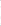 3. Koncept dokumenta ne sme da sadrži manje od tri (3) ali ne više od sedam (7) pisanih stranica.Član 7                          Konsultativni proces i prikupljanje dodatnih informacija1. Nakon podnošenja aplikacije, predsedavajući Saveta traži od sudija dotičnog suda da u roku od pet (5) dana daju svoje mišljenje o dotičnim kandidatima, mišljenja koja su konsultativne prirode. Mišljenja o kandidatu moraju biti pismeno obrazložena.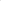 2. Savet će izvršiti ocenu podobnosti kandidata za predsednika i nadzornog sudiju kroz proveru valjanosti podataka koje je kandidat dostavio, podataka iz javnih registara relevantnih za ocenjivanje, uključujući standardnu proveru registra iz kaznene evidencije.Član 8Ocenjivačka komisija1. Nakon svake odluke o raspisivanju konkursa za mesto predsednika, odnosno nadzornog sudije, Savet odlukom obrazuje komisiju za ocenjivanje, koja će intervjuisati, oceniti i preporučiti Savetu najuspešnije kandidate.2. Komisija za ocenjivanje sastoji se od tri (3) člana Saveta. Član Saveta može biti zastupljen u više od jedne (1) komisije, ali jedna (1) komisija u istom sastavu ne može biti odgovorna za više od jednog (1) osnovnog suda i ogranaka koji su u nadležnosti tog suda, u slučaju da se proces izbora odvija u isto vreme.3. Članovi ocenjivačke komisije ne mogu biti članovi Saveta koji dolaze iz redova sudova ili ogranaka u kojima se vrši izbor.4. Izuzetno od stava 2. ovog člana, ocenjivačku komisiju za  mesto  nadzornog sudije čine dva (2) člana Saveta i predsednik dotičnog osnovnog suda.Član 9Ocenjivanje kandidata i prigovori1. Ocenjivačka komisija intervjuiše kandidata za predsednika suda i poziva ga na razgovor po azbučnom redu. Pozivi za intervju šalju se putem elektronske pošte, najkasnije pet (5) dana pre intervjua.2. Intervjui sa kandidatima obavljaju se na osnovu strukturiranog razgovora. Svi članovi ocenjivačke komisije imaju pravo da postavljaju pitanja ili da traže dopunske odgovore. 3. Kandidat se ocenjuje na osnovu vizije predstavljene u koncept dokumentu, kao i drugih kriterijuma predviđenih ovim pravilnikom. 4. Kandidat može biti ocenjen sa najviše pedeset (50) bodova za intervju. Ukupan broj bodova na osnovu intervjua dobija se izračunavanjem proseka bodova svakog člana ocenjivačke komisije. 5. Koncept dokumenta može biti ocenjen sa najviše pedeset (50) bodova. Ukupan broj bodova se računa na osnovu dogovora članova ocenjivačke komisije. Ukoliko nema saglasnosti članova, obračun ukupnog broja bodova vrši se izračunavanjem proseka bodova svakog člana. 6. Ocenjivanje  intervjua i koncept dokumenta se beleži u posebnom izveštaju, gde se beleže bodovi koje je svaki član komisije za ocenjivanje dao za intervju i koncept dokument, kao i ukupan broj bodova koje je dobio svaki kandidat. 7. U toku postupka, komisija za ocenjivanje održava dosije za svakog kandidata koji sadrži sledeće podatke:7.1. ime i prezime kandidata;7.2. naziv suda/ogranka, u kome je kandidat aplicirao;7.3. mišljenje sudija suda;7.4. podatke o disciplinskom postupku;7.5. mišljenje i ocenu komisije;7.6. bodovi postignuti na intervjuu;7.7. bodovi postignuti tokom ocenjivanja koncept dokumenta; i,            7.8. Ukupno bodova.8. U slučaju da ocenjivačka oceni da nema kandidata koji ispunjava uslove ili nisu ispunjeni kriterijumi za ocenjivanje, predlaže Savetu da se postupak ponovi. Savet, razmatra predlog i odlučuje o ponavljanju postupka.9. Ocenjivačka komisija šalje Savetu listu intervjuisanih kandidata rangiranih prema navedenim rezultatima, odnosno kandidata koji su postigli šezdeset (60) bodova, kao i kandidata koji nisu dostigli šezdeset (60) bodova, prilikom ocenjivanja. 10. Uz listu bodova koje su osvojili kandidati koji su ostvarili šezdeset (60) bodova, ocenjivačka komisija dostavlja Savetu izveštaj koji sadrži obrazloženje predloženih kandidata i osvojenih bodova, kao i listu kandidata koji nisu preporučeni, odnosno nisu dostigli šezdeset (60) bodova, prilikom  ocenjivanja od strane ocenjivačke komisije. 11. Kandidat ima pravo na prigovor na spisak i izveštaj, ako smatra da je učinjena greška u vezi sa prikupljanjem bodova ili druge proceduralne povrede na osnovu ovog pravilnika. 12. Kandidat podnosi prigovor iz tačke 11. ovog člana Savetu najkasnije u roku od tri (3) dana nakon obaveštenja koje ocenjivačka komisija podnosi Savetu i kandidatu. Kandidat se obaveštava putem elektronske pošte.13. Savet, u roku od pet (5) dana razmatra prigovor i ako utvrdi da je prigovor osnovan, odlučuje da ocenjivačka komisija u roku od pet (5) dana ispita ocenjeni deo na koji je uložen prigovor. Odluka Saveta o razmatranju žalbi treba  biti obrazložena. Član 10Postupak glasanja i izbor 1. Nakon prihvatanja liste sa kandidatima/kandidatima koje je preporučila ocenjivačka komisija,  Savet odlučuje o predsedniku suda.2. Savet  glasa tajno za kandidata/kandidate koje je preporučila ocenjivačka komisija, kandidat koji dobije prostu većina glasova, smatra se izabranim za poziciju predsednika suda. 3. U slučaju da nijedan od kandidata ne dobije prostu većinu glasova, konkurs će biti ponovo raspisan.Nakon glasanja, Savet:4.1. predlaže imenovanje izabranog kandidata predsedniku Republike Kosovo za predsednika Vrhovnog suda.4.2. imenuje predsednika Apelacionog suda, predsednika Privrednog suda i predsednika Osnovnog suda.5. Odluka Saveta o predlogu, odnosno imenovanju predsednika suda sadrži obrazloženje koje obuhvata i eventualne diskusije  članova Saveta  koji su u Savetu  glasali za uspešnog kandidata.Član 11Imenovanje nadzornog sudije 1. Savet, uz konsultaciju sa novoimenovanim predsednikom osnovnog suda, imenuje nadzornog sudiju svakog ogranka osnovnog suda.2. Postupak za izbor predsednika sudova utvrđen ovim pravilnikom primenjuje se na odgovarajući način i za izbor nadzornih sudija.3. Nadzorne sudije se, po pravilu, imenuju nakon imenovanja predsednika Osnovnog suda. POGLAVLJE IV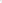 POSTUPCI  ZA  RAZREŠENJE   I SUSPENZIJU                                                                      Član 12Razrešenje i suspenzija predsednika suda ili nadzornog sudije 1. Savet može razrešiti dužnosti predsednika suda ili nadzornog sudiju u slučaju  kažnjavanja  za krivično delo, ili nakon utvrđivanja lošeg upravljanja, nestručnosti ili neispunjavanja radnih obaveza.2. Savet,  može suspendovati predsednika ili nadzornog sudiju sa ove pozicije  za vreme trajanja istrage za krivično delo, loše rukovođenje, nestručnosti  ili neispunjavanje dužnosti.3. U slučajevima kada je razlog za razrešenje disciplinski prekršaj, primenjuju se odredbe relevantnog Zakona o disciplinskoj odgovornosti sudija i tužilaca.POGLAVLJE VPRELAZNE I ZAVRŠNE ODREDBE Član  13Ukidajuće odredbe Stupanjem na snagu ovog Pravilnika, Pravilnik  br. 09 / 2016 o  postupku izbora, imenovanja, ocenjivanja, suspenziju i razrešenje predsednika sudova i nadzornih sudija; Pravilnik  broj 14/2016 o izmenama i dopunama Pravilnika  br. 09 / 2016 o postupku izbora, imenovanja, ocenjivanja, suspenziju i razrešenje predsednika sudova i nadzornih sudija; Pravilnik br.17/2016 o izmenama i dopunama Pravilnika br.14/2016 i o izmenama i dopunama   Pravilnika  br. 09 / 2016   postupku izbora, imenovanja, ocenjivanja, suspenziju i razrešenje predsednika sudova i nadzornih sudija; Pravilnik  br.05/2017 o izmenama i dopunama Pravilnika br.14/2016 i o izmenama i dopunama Pravilnika br. 09/2016 postupku izbora, imenovanja, ocenjivanja, suspenziju i razrešenje predsednika sudova i nadzornih sudija, Pravilnik  br. 01/2020 o izmenama i dopunama Pravilnika br. 09 / 2016. godine, o  postupku izbora, imenovanja, ocenjivanja, suspenziju i razrešenje predsednika sudova i nadzornih sudija.Član 14Prilozi pravilnika Prilozi koji su priloženi ovom pravilniku su njen sastavni deo: Prilog 1: Aplikacija za poziciju predsednika ili nadzornog sudiju; Prilog 2: Obrazac za ocenjivanje kandidata za predsednika suda ili nadzornog sudije od     strane člana  ocenjivačke komisije; kao i   Prilog 3: Obrazac za ocenjivanje za poziciju predsednika suda ili nadzornog sudije od strane ocenjivačke komisije;Prilog 3: Standardna forma zapisnika ocenjivačke komisije. Član 15Stupanje na snaguOvaj Pravilnik stupa na snagu danom usvajanja od strane Sudskog saveta Kosova. Albert Zogaj,_____________________Predsedavajući Sudskog saveta Kosova                                                                                                            Datum:____._____.__________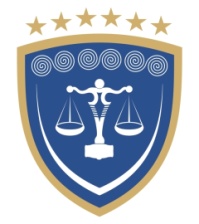 REPUBLIKA E KOSOVËSREPUBLIKA KOSOVA – REPUBLIC OF KOSOVOKËSHILLI GJYQËSOR I KOSOVËSSUDSKI SAVET KOSOVA - KOSOVO JUDICIAL COUNCIL